Локація. Мотузковий парк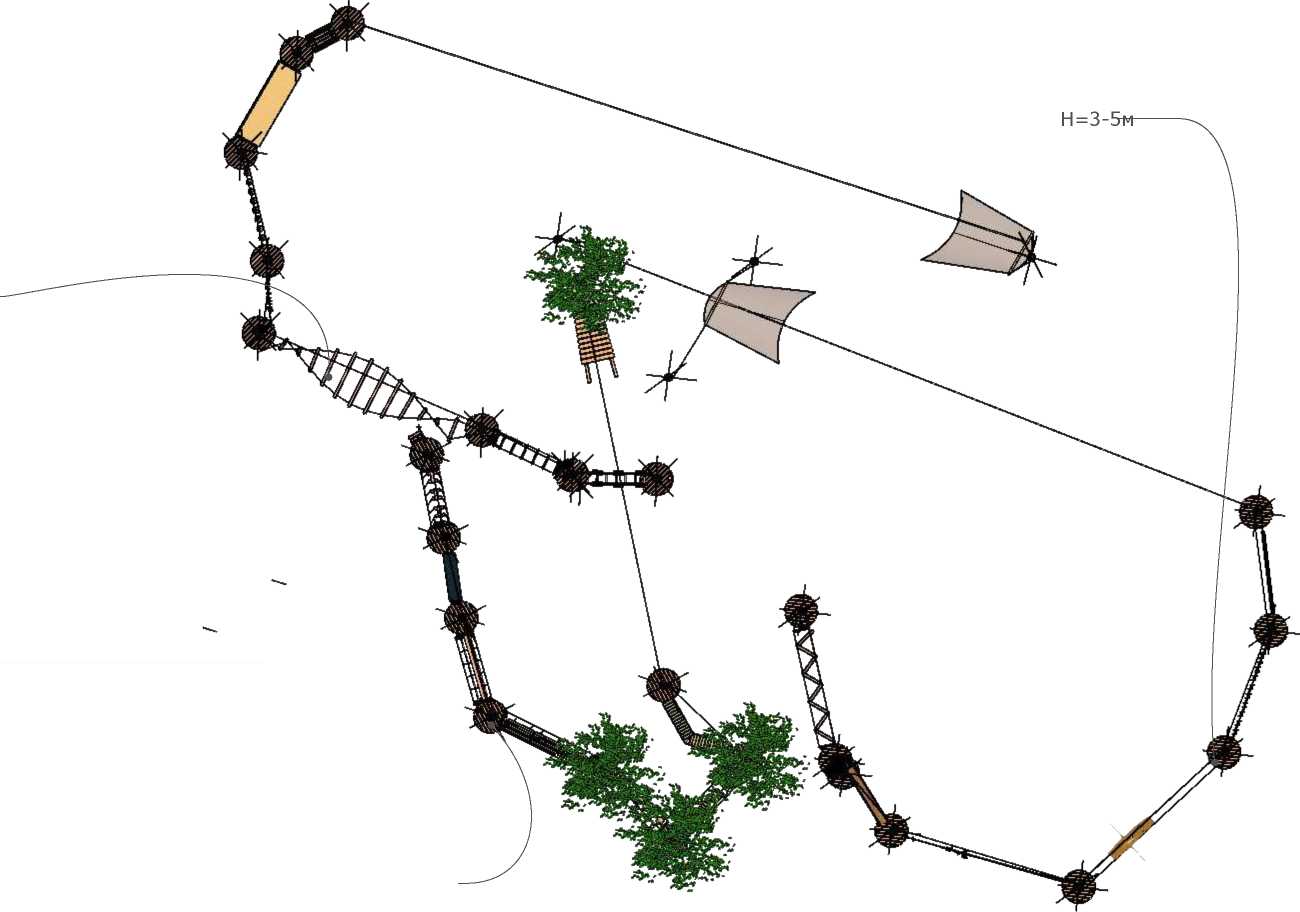 -- 1Дитячий мотузковий маршрут -- 